SKIZZY MARS UNVEILS NEW ALBUM “FREE SKIZZY MARS”RAPPER ANNOUCES FALL HEADLINE “THE FREE SKIZZY MARS TOUR”DATES BEGIN OCTOBER 12th AT NEW YORK’S WEBSTER HALLTICKETS FOR “THE FREE SKIZZY MARS TOUR” ON SALE NOW“FREE SKIZZY MARS” AVAILABLE NOW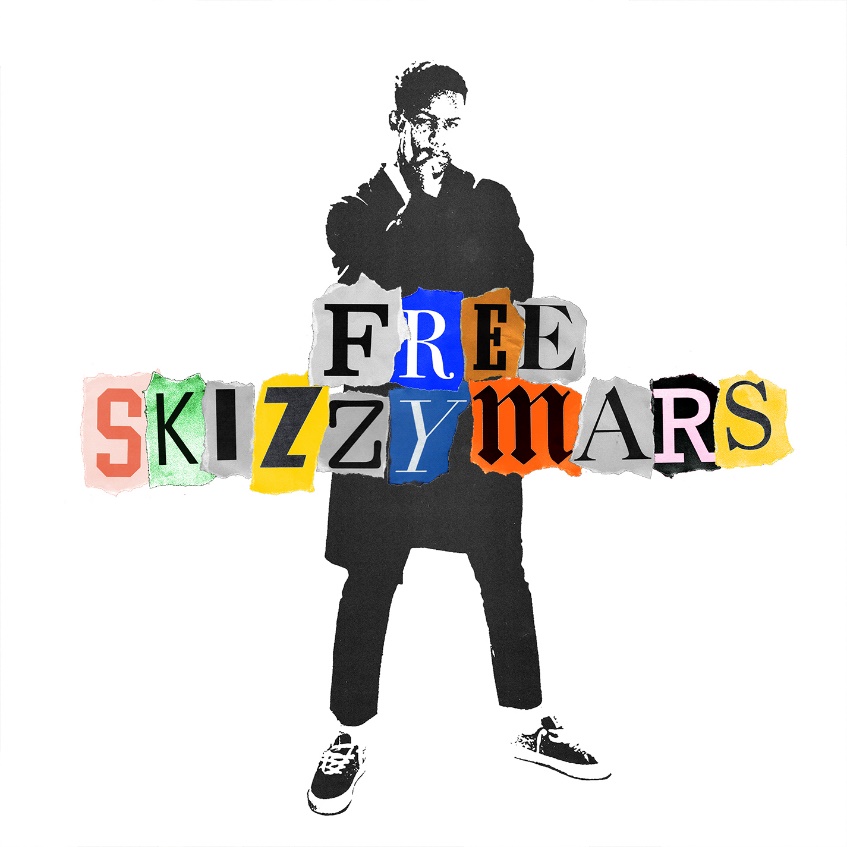 Skizzy Mars has released his latest album, Free Skizzy Mars. Heralded by singles “No Advice” and “Calabasas,” Free Skizzy Mars is available now at all DSPs and streaming services. Skizzy recently sat down with Travis Mills in a Beats1 interview to discuss the album. Also released today is the companion video for “Calabasas.”In addition to today’s album release, Skizzy Mars has also announced plans for a Fall tour titled “The Free Skizzy Mars Tour,” which kicks off October 12th at New York’s Webster Hall and continues through November, wrapping in New Orleans’ The Parish Room on November 21st. Tickets for “The Free Skizzy Mars Tour” are available now. Full tour routing below. For more information visit http://skizzymars.com/tour. Free Skizzy Mars includes some notable features by 24kGoldn on “Bayside,” Yoshi Flower on “All The Time” and Trevor Daniel on the album closer “Afraid.”  Released earlier this year, “No Advice,” the first single off Free Skizzy Mars, marked Skizzy’s first solo material since his joint project with labelmate Prelow, I Can’t Take Me Anywhere; the 9-track collaborative project was released in November of 2018. I Can’t Take Me Anywhere follows Skizzy Mars’ last EP, “are you OK?” which includes hit singles, “2006” and “American Dream,” the latter of which was joined by a companion video that premiered on HypeBeast. “American Dream” was also featured on the soundtrack for Madden NFL 19.NYC native, Skizzy Mars earned instant buzz with his first single, 2011’s “Douchebag,” and has since made his bones as one of contemporary rap’s most eclectic new stars. The Harlem-based MC – known to his family as Myles Mills – followed “Douchebag” with the powerful “Profound“ as well as a pair of much-talked-about mixtapes and increasingly popular live appearances as both headliner and support to such stars as G-Eazy, Logic, and Ty Dolla $ign.Highlighted by chart-topping tracks like “Time (Ft. G-Eazy & Olivver the Kid),” “The Red Balloon Project” EP dropped in February 2015 and proved a straight-up sensation, debuting at #4 on Billboard’s “Top Rap Albums” chart before peaking at #35 on the overall SoundScan/Billboard 200. A 33-city headline tour followed, highlighted by sold out shows in Los Angeles, Dallas, and Skizzy’s own NYC.Skizzy has also received a remarkable range of press coverage, with features in such outlets as The Fader, NYLON, Complex, i-D, Pigeons & Planes, and HypeBeast, as well as an appearance on the premiere installment of XXL’s “Ante Up” podcast. For more news and information:SITETWITTERFACEBOOKINSTAGRAMYOUTUBE“THE FREE SKIZZY MARS TOUR”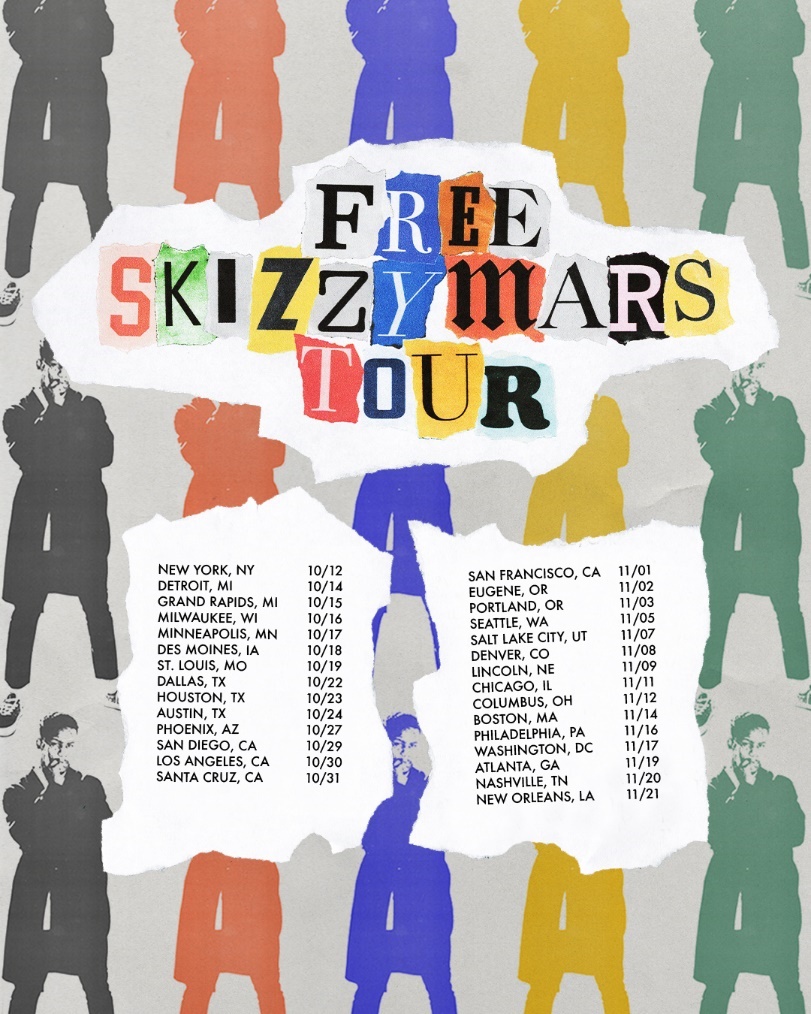 OCTOBER10/12 – New York, NY – Webster Hall                                      10/14 – Detroit, MI – El Club10/15 – Grand Rapids, MI – Stache at Intersection10/16 – Milwaukee, WI – Turner Hall10/17 – Minneapolis, MN – Varsity Theater 10/18 – Des Moines, IA – Wooly's 10/19 – St. Louis, MO – Delmar Hall10/22 – Dallas, TX – Canton Hall10/23 – Houston, TX – Bronze Peacock at House of Blues10/24 – Austin, TX – Empire Control Room                            10/27 – Phoenix, AZ – Valley Bar                                10/29 – San Diego, CA – Music Box10/30 – Los Angeles, CA – The Roxy10/31 – Santa Cruz, CA – The CatalystNOVEMBER11/1 – San Francisco, CA – Slim's11/2 – Eugene, OR – WOW Hall11/3 – Portland, OR – Hawthorne Theatre             11/5 – Seattle, WA – Neumos11/7 – Salt Lake City, UT – The Grand @ The Complex 11/8 – Denver, CO – Cervantes’ Masterpiece Ballroom11/9 – Lincoln, NE – Bourbon Theatre11/11 – Chicago, IL – Metro11/12 – Columbus, OH – Skully's                                11/14 – Boston, MA – Royale                      11/16 – Philadelphia, PA – TLA 11/17 – Washington, DC – U Street Music Hall                     11/19 – Atlanta, GA – Terminal West11/20 – Nashville, TN – Exit/In11/21 – New Orleans, LA – The Parish Room at House of BluesFREE SKIZZY MARS TRACKLISTING1. Skiz Again2. Take It Back3. No Advice4. Calabasas5. Sideways6. Trippy7. Bayside (feat. 24kGoldn)8. Demons9. All The Time (feat. Yoshi Flower)10. Waist Deep11.  ...12. Run It Up13. Afraid (feat. Trevor Daniel)Contact Information:Ashley Kalmanowitz212.707.2051Ashley.Kalmanowitz@atlanticrecords.com 